   РЕШЕНИЕ                              с. Старый Куклюк                          КАРАР№ 114			            	                            «21» февраля 2024 г.О внесении изменений в решение Совета Старокуклюкского сельского поселения от 26.10.2023 г. №106 «Об утверждении Положения о муниципальной службе в Старокуклюкском сельском поселении Елабужского муниципального района»В соответствии с Федеральным законом от 02.03.2007 года №25-ФЗ «О муниципальной службе в Российской Федерации», Кодексом Республики Татарстан  о муниципальной службе от 25.06.2013 года №50-ЗРТ, Уставом Старокуклюкского сельского поселения Елабужского муниципального района,  Совет Старокуклюкского  сельского поселения Елабужского муниципального районаРЕШИЛ:1. Внести в Положение о муниципальной службе в Старокуклюкском сельском поселении Елабужского муниципального района, утвержденное решением Совета Старокуклюкского сельского поселения от 26.10.2023 г. №106, следующие изменения:1.1. Часть 11 статьи 10 изложить в следующей редакции:«11. Днем присвоения классного чина считается день принятия решения о присвоении классного чина.».1.2. Часть 17 статьи 10 исключить.1.3. Часть 20 статьи 10 изложить в следующей редакции:«20. Решение о присвоении муниципальному служащему классного чина, за исключением случаев, указанных в части 9 статьи 10 настоящего Положения, должно быть принято в срок не позднее одного месяца со дня внесения представления о присвоении классного чина со всеми необходимыми документами в орган или должностному лицу местного самоуправления, уполномоченным присваивать классные чины.».1.4. В статье 31 слова "Единой государственной информационной системе социального обеспечения" заменить словами "государственной информационной системе "Единая централизованная цифровая платформа в социальной сфере".1.5. Статью 35 дополнить подпунктом 1.1. в следующей редакции:«1.1. Муниципальный служащий освобождается от ответственности за несоблюдение ограничений и запретов, требований о предотвращении или об урегулировании конфликта интересов и неисполнение обязанностей, установленных Федеральным законом от 2 марта 2007 г. N 25-ФЗ "О муниципальной службе в Российской Федерации" и другими федеральными законами в целях противодействия коррупции, в случае, если несоблюдение таких ограничений, запретов и требований, а также неисполнение таких обязанностей признается следствием не зависящих от него обстоятельств в порядке, предусмотренном частями 3 - 6 статьи 13 Федерального закона от 25 декабря 2008 года N 273-ФЗ "О противодействии коррупции".».Председатель								А.Б. БахметовСОВЕТ СТАРОКУКЛЮКСКОГОСЕЛЬСКОГО ПОСЕЛЕНИЯ ЕЛАБУЖСКОГО МУНИЦИПАЛЬНОГОРАЙОНАРЕСПУБЛИКИ ТАТАРСТАН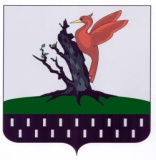 ТАТАРСТАН РЕСПУБЛИКАСЫАЛАБУГА  МУНИЦИПАЛЬ РАЙОНЫ  ИСКЕ КУКЛЕКАВЫЛ ЖИРЛЕГЕ  СОВЕТЫ 